GUÍA DE ORIENTACION¿Qué necesito saber?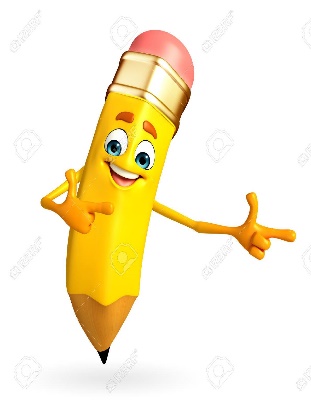 Entonces:Practicar es: hacer o realizar una conducta varias veces y en distintas situaciones de la cotidianeidad o de la vida diaria.Actividad: Observa y escucha con atención la audio-presentación enviada por whatsapp y luego realiza las actividades del libro de trabajo en el Taller 3 “Busquemos un acuerdo” de las páginas 12 y 13.Nombre:Curso: 4°A   Fecha: semana N° 13¿QUÉ APRENDEREMOS?¿QUÉ APRENDEREMOS?¿QUÉ APRENDEREMOS?Objetivo (s): OA 4: Practicar en forma autónoma conductas protectoras y de autocuidado, como: mantener una comunicación efectiva con la familia o adulto de su confianza, resguardar la intimidad, (por ejemplo, evitando exponer información personal, fotos íntimas a través de redes sociales, protegiéndose de manifestaciones de índole sexual inapropiadas), seleccionar y acudir a fuentes de información confiables .(personas significativas, libros y páginas de internet especializadas), realizar un uso seguro de redes sociales.Objetivo (s): OA 4: Practicar en forma autónoma conductas protectoras y de autocuidado, como: mantener una comunicación efectiva con la familia o adulto de su confianza, resguardar la intimidad, (por ejemplo, evitando exponer información personal, fotos íntimas a través de redes sociales, protegiéndose de manifestaciones de índole sexual inapropiadas), seleccionar y acudir a fuentes de información confiables .(personas significativas, libros y páginas de internet especializadas), realizar un uso seguro de redes sociales.Objetivo (s): OA 4: Practicar en forma autónoma conductas protectoras y de autocuidado, como: mantener una comunicación efectiva con la familia o adulto de su confianza, resguardar la intimidad, (por ejemplo, evitando exponer información personal, fotos íntimas a través de redes sociales, protegiéndose de manifestaciones de índole sexual inapropiadas), seleccionar y acudir a fuentes de información confiables .(personas significativas, libros y páginas de internet especializadas), realizar un uso seguro de redes sociales.Contenidos: Plan de SexualidadContenidos: Plan de SexualidadContenidos: Plan de SexualidadObjetivo de la semana: Practicar en forma autónoma conductas protectoras y de autocuidado, como: mantener una comunicación efectiva con la familia o adulto de su confianza, observando y escuchando audio-presentación, utilizando el libro de Senda Aprendo creciendo.Objetivo de la semana: Practicar en forma autónoma conductas protectoras y de autocuidado, como: mantener una comunicación efectiva con la familia o adulto de su confianza, observando y escuchando audio-presentación, utilizando el libro de Senda Aprendo creciendo.Objetivo de la semana: Practicar en forma autónoma conductas protectoras y de autocuidado, como: mantener una comunicación efectiva con la familia o adulto de su confianza, observando y escuchando audio-presentación, utilizando el libro de Senda Aprendo creciendo.Habilidad: PracticarHabilidad: PracticarHabilidad: Practicar